The applicant will tick (√) the appropriate Yes / No boxesSUBMISSION OF EXTENDED DIVERSION TIME OPERATIONS (EDTO) APPLICATION DOCUMENTS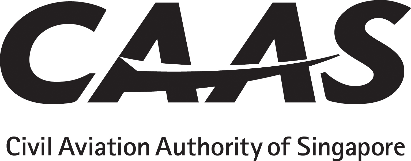 DOCUMENTS TO BE SUBMITTED WITH LETTER OF APPLICATIONDOCUMENTS TO BE SUBMITTED WITH LETTER OF APPLICATIONDOCUMENTS TO BE SUBMITTED WITH LETTER OF APPLICATIONDOCUMENTS TO BE SUBMITTED WITH LETTER OF APPLICATIONDOCUMENTS TO BE SUBMITTED WITH LETTER OF APPLICATIONDOCUMENTS TO BE SUBMITTED WITH LETTER OF APPLICATIONDOCUMENTS TO BE SUBMITTED WITH LETTER OF APPLICATIONDescription of DocumentsCompletion by applicantCompletion by applicantCAAS Use(All line items are to be initialed and dated)CAAS Use(All line items are to be initialed and dated)CAAS Use(All line items are to be initialed and dated)CAAS Use(All line items are to be initialed and dated)Description of DocumentsYesNoAcceptableUnacceptableNot ApplicableRemark(s)1. Compliance statement which shows how the requirements in ANR-98 Regulations 41-45 and Third Schedule.2. Configuration, Maintenance & Procedures (CMP) Document (latest revision).3. Sections of the AFM or AFM Supplements that document EDTO airworthiness approval.4. CMP compliance list showing compliance with the titles and numbers of all modifications, addition and changes which were made to substantiate the incorporation of the CMP standard in the aeroplane.5. EDTO Manual.6. Supplements and revisions to the existing Maintenance Programme and Maintenance Procedures.7. Flight crew / dispatcher EDTO training programmes and syllabi for initial and recurrent training.8. Operation manuals and checklists that include EDTO operating practices and procedures:Operations Manual Part A,Operations Manual Part B,Operations Manual Part C,Operations Manual Part D,Aerodrome Operating Minima,Route Manuals,Stand-alone EDTO manual, andEDTO charts.9. Minimum Equipment List (MEL) that include items pertinent to EDTO operations. Refer ANR-98 Third Schedule Para 5.10. HMI (Human/Machine/Interface) review11. Qualitative Safety Risk Assessment